California Off-Road Vehicle Association1500 El Camino #352 Sacramento, CA 95833info@corva.orgCalifornia Off-Road Vehicle Association Annual Board of Directors Meeting Minutes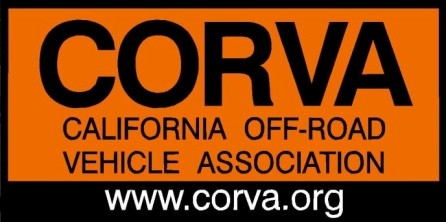 AGENDA PART 2May 30, 2019 7:00 PMCall in Phone Number: (712) 775-8968• Access Code: #1042067:00 PM 	Call to Order, reconvened at 7:13pmRoll Call & Welcome from PresidentBoard of Directors: Ken Clarke, Mike Moore, Vinnie Barbarino, Charlie Lowe, Bruce Brazil, Diana Mead, Lori Lewis, Amy Granat, Ed Stovin, Bruce Whitcher, Jim WoodsGuests: Jared McCloud, Terry Work, Steven Howard, Ian & Brittany Lane – Lohse, Ed Waldheim, John RobertsReview /Revise Agenda7:15 PM	Review Bylaw Change Proposals, Discussion and VotingBylaw change #1 – change term of Past President to time until a new President is elected	 - Accepted UnanimouslyBylaw change #2 – eliminate the position of VP of Sales and MarketingIn Favor: x,x,x,x,xAgainst: x,x,x,x,x,x,x,xAbstain: x,x 	Bylaw change #3 – remove Newsletter from notification method for all meetings -	In Favor: x,x,x,x,x,x,x,x,x	Against: x		Bylaw change #4- revisit next yearAgainst – Unanimous vote, did not pass7:45/8:00 PM 	2018 CORVA AwardsNominations:Los Aventureros: Imperial County De Anza Rescue UnitNorthern Club of the Year: Frank Raines RC CrawlersSouthern Club of the Year: Pt. Mugu 4WD ClubOff Roader of the Year: Jim and Roberta WoodsLooney Duners Charity Award: Orange County DualiesABA Ed Waldheim Political Action Award: Butch MeynerPast President’s Award – Roberta WoodsMotion made to appoint Charlie Lowe to VP of Sales and Marketing, motion made by Ken Clarke, seconded by Amy Granat: approved unanimously8:55 PM Adjourned CORVA 2019 Annual Meeting, motion made by Bruce W, seconded by Bruce B, motion passed